Is this a request to offer an existing common course or an existing unique course (approval will change course status from unique to common)? Provide the complete description as it appears in the system database including pre-requisites and co-requisites.Pre-requisites or Co-requisites (add lines as needed, make sure to copy boxes in Pre-req and Co-req cells)Universities currently offering this course (place an “X” in the appropriate boxes):Does Offering the Course Create FTE Implications? 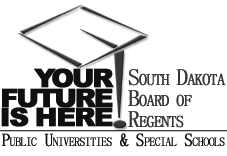 SOUTH DAKOTA BOARD OF REGENTSACADEMIC AFFAIRS FORMSAuthority to Offer an Existing CourseArts and SciencesInstitutionDivision/DepartmentInstitutional Approval SignatureDateCommon CourseUnique CoursePrefix & No.Course TitleCourse TitleCreditsPHIL 292TopicsTopics1-3Course DescriptionCourse DescriptionA course devoted to a particular issue in a specified field. Course content is not wholly included in the regular curriculum. Guest artists or experts may serve as instructors. Enrollments are usually 10 or fewer students with significant one-on-one student-teacher involvement.A course devoted to a particular issue in a specified field. Course content is not wholly included in the regular curriculum. Guest artists or experts may serve as instructors. Enrollments are usually 10 or fewer students with significant one-on-one student-teacher involvement.A course devoted to a particular issue in a specified field. Course content is not wholly included in the regular curriculum. Guest artists or experts may serve as instructors. Enrollments are usually 10 or fewer students with significant one-on-one student-teacher involvement.A course devoted to a particular issue in a specified field. Course content is not wholly included in the regular curriculum. Guest artists or experts may serve as instructors. Enrollments are usually 10 or fewer students with significant one-on-one student-teacher involvement.Prefix & No.Course TitlePre-reqCo-reqBHSUDSUNSUSDSMTSDSUUSDIf no, Replacement of If no, Replacement of If no, Replacement of (deletion form attached)(deletion form attached)(deletion form attached)(prefix, number, name of course, credits)(prefix, number, name of course, credits)(prefix, number, name of course, credits)Effective Date of Deletion:Effective Date of Deletion:5.  Does Offering the Course Create Schedule Management Implications?Explain:Explain:6. Existing program(s) in which course will be offered: 6. Existing program(s) in which course will be offered: Elective 7.  CIP Code for the course: 38.010138.01018.  Proposed instructional method by this university:Discussion/Recitation, Seminar
Music Ensemble, Large
Alternate Laboratory, Laboratory,
Physical Education Activity, Lecture8.  Proposed delivery method by this university: 001 Face-to-Face Term Based Instruction9.  University Dept. Code:DARTS10.  Authority to offer effective beginning in what term?  11.  Section Restriction: None